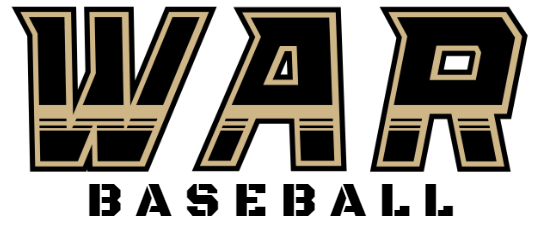 INFORMATION INTAKE FORMPARENT INFORMATION:PLAYER INFORMATION:*Please contact us at info.warbaseball@gmail.com with any further questions*Parent 1 Name:Parent 1 Phone Number:Parent 1 Email Address:Parent 2 Name:Parent 2 Phone Number:Parent 2 Email Address:Player Name:Player DOB:Primary Position:Secondary Position:Hat Size:Jersey Size:Preferred Number:Secondary Number: